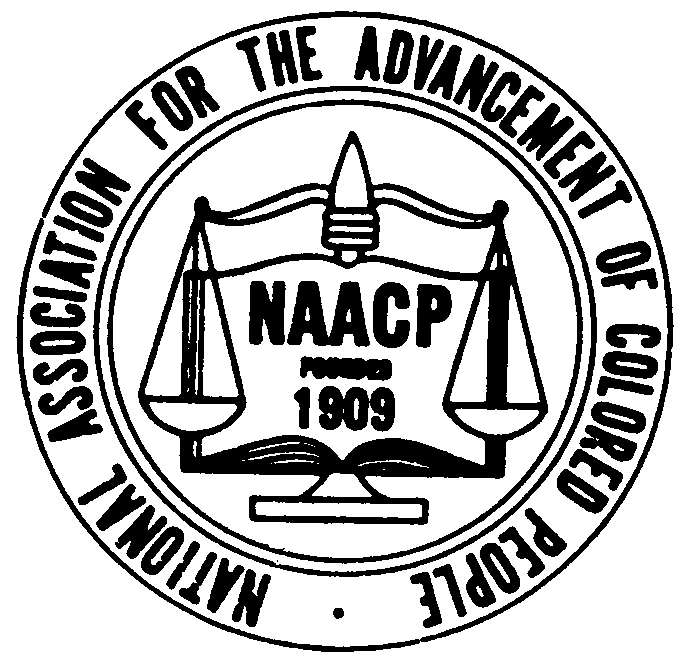 Johnson County NAACP #4038(913) 362-2272  phone(913) 362-2273  faxEmail:  NEJCNAACP@SBCGLOBAL.NETWebsite:  WWW.JCNAACP.ORGMailing Address:PO Box 2622Shawnee Mission, KS 66201Street Address:9948 W. 87th Street, Ste.  A1Overland Park, KS 66212PresidentJay Holbert1st Vice PresidentElisha Williams2nd Vice PresidentVictoria HaynesSecretaryVacantAssistant  SecretaryJoarvonia GeorgeTreasurerLeneer BarberAssistant TreasurerShirley TaylorParliamentarianWanda VaughnExecutive MembersRebecca BarberRobin BarberDestiny CostleyGordon CriswellJenelle HolmesDarnell HuntMarva JohnsonValerie JohnsonChris KostelacGloria SnowdenJenniferTanquaryStanding CommitteesACT-SOCommunity CoordinationEconomic DevelopmentEducationFinanceFreedom FundHealthLegal RedressMembershipPolitical ActionPress & PublicityReligious AffairsSpecial Task ForceWINYouth WorkHousingLegal RedressMembershipPolitical ActionReligious AffairsYouth WorkJanuary 8, 2022Mission StatementThe mission of the NAACP is to ensure the political, educational, social, and economic Equality of rights of all persons and eliminate race-based discrimination.General Meeting (Zoom)Call to OrderOpening PrayerAgenda approval Minutes from last meetingTreasurer reportCommittee reportsOld BusinessNew BusinessAdjourned  Vision StatementThe vision of the NAACP is to ensure a society in which all individualshave equal rights without discrimination based on race.January 8, 2022Mission StatementThe mission of the NAACP is to ensure the political, educational, social, and economic Equality of rights of all persons and eliminate race-based discrimination.General Meeting (Zoom)Call to OrderOpening PrayerAgenda approval Minutes from last meetingTreasurer reportCommittee reportsOld BusinessNew BusinessAdjourned  Vision StatementThe vision of the NAACP is to ensure a society in which all individualshave equal rights without discrimination based on race.January 8, 2022Mission StatementThe mission of the NAACP is to ensure the political, educational, social, and economic Equality of rights of all persons and eliminate race-based discrimination.General Meeting (Zoom)Call to OrderOpening PrayerAgenda approval Minutes from last meetingTreasurer reportCommittee reportsOld BusinessNew BusinessAdjourned  Vision StatementThe vision of the NAACP is to ensure a society in which all individualshave equal rights without discrimination based on race.